Franklin Graham President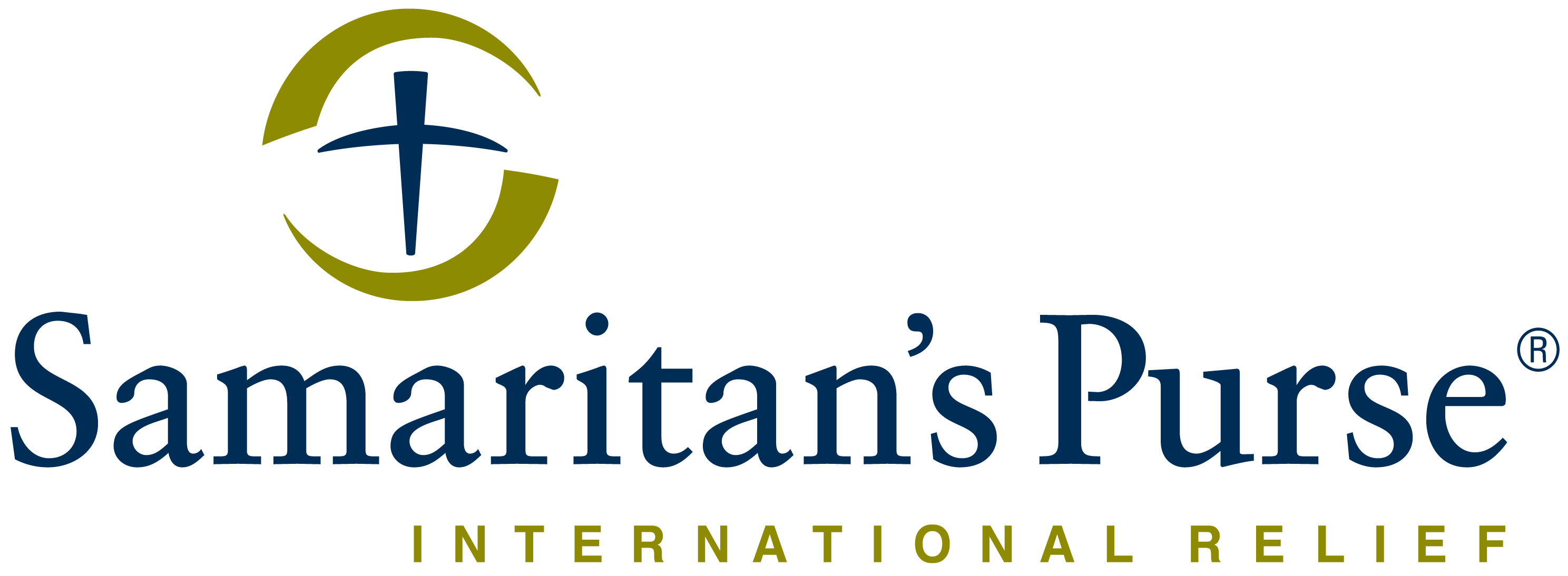 REQUEST FOR QUOTE NOTICE							Date: 2nd March 2017Deadline for submission of bids is March 10th before 10:00am.Samaritan’s PurseJuba, South Sudan, Hai Cinema next to Quality Hotel, Old Juba Town Road. E-mail: SouthSudanSealedBid@samaritan.orgReference number:  SPSS 2017/ JBJB 40588/ Generator Service-JubaSamaritan’s Purse wishes to contract a legally recognized service provider (company) to provide and conduct generator services for our generators in Juba.Hourly RatesWE PRACTICE PROCUREMENT WITH INTEGRITY.All bids are received directly by the Tender committee.  It is not possible to influence the decision or outcome except by offering the best value.  No individual or group can influence this decision.  No Samaritan’s Purse employee will solicit you outside this tender except if you are being awarded this tender.EMAIL UNETHICAL BEHAVIOR TO SouthSudanSealedBid@Samaritan.org FOR CONFIDENTIAL REPORTING.Manner of SubmissionBy hand delivery to Samaritan’s Purse Juba office reception in a sealed envelope clearly marked: SPSS 2017/ JBJB 40588/Generator Service-JubaATTN: Tender CommitteeBy Email to the Tender committee email:  SouthSudanSealedBid@samaritan.orgwith the subject stating the Reference number noted above.Sealing and Marking of BidsHand Delivered bids shall be securely sealed in a plain envelope and dropped into the tender box located at the Samaritan’s Purse office reception.No other markings than stated above should be on the envelope.  Not adhering to this practice will result in rejection.CommunicationBidders with questions regarding this notice should post them to the same location where this tender was posted at http://comms.southsudanngoforum.org/c/tenders.  Direct communication with Samaritan’s Purse staff will result in disqualification.  If questions remain unanswered, please submit with your bid for consideration by the committeeYour bid MUST clearly indicate the following:Currency of offer -USDNet price after deduction of discounts:Number of days required for delivery to each location:Validity of the offer Should be minimum of 60 daysDetailed specifications and brands provided (if different from stipulated specifications):Limitations.NOTE: Tax exemption and Duty free clearance will be facilitated by Samaritan’s Purse unless requested as Delivered and Duty Paid (DDP) above.Conditions of bidding:Bids must be valid for minimum 60 daysPayment terms will be within 30 business days after receipt of goods and invoice, by Electronic bank transfer.A reference list with current contact information.Business Contact details including President/Owners of the company.Samaritan’s Purse is not subject to VAT; therefore all offers should be exclusive of VAT costs. Meet the Deadline noted at top of RFQ.Provide proof of being a legally registered company in the country in which the bid is being submitted.  Having a track record and experience in the requested Category.Ability and capacity to supply the specified quantities above and deliver to Samaritan’s Purse Juba office or specified field location.Detailed knowledge of the Category bidding upon.If submitting in an EMAIL format, only bids submitted solely to SouthSudanSealedBid@samaritan.org  will be accepted.Emailed Bids will be REJECTED if:Another Samaritan’s Purse email is in copySubmitted separately to any other party.Any coercive behaviour is suspected.NB: No tender documents are to be requested from the office. You only need to submit your quotation as instructed above.  Speaking directly with Samaritan’s Purse staff members can result in rejection of your bid.Terms & Conditions:SAMARITAN’S PURSE accepts no responsibility and is under no obligation to reimburse applicants for the costs associated with preparation of their applications;SAMARITAN’S PURSE reserves the right to award the most qualified service provider (contractor) regardless of the lowest price submitted;Payment is upon delivery and after preliminary verification of the items specified above; their functionality and originality SAMARITAN’S PURSE reserves the right to award to more than one bidder or to reject all applicants and cancel the solicitation at any time."All we have comes from God and we give it out of His hand.”S/NCATEGORYDETAILED SPECIFICATIONDETAILED SPECIFICATIONDETAILED SPECIFICATIONDETAILED SPECIFICATIONDETAILED SPECIFICATION0148KVA Perkins250hr servicing for 48 KVA250hr servicing for 48 KVA250hr servicing for 48 KVA250hr servicing for 48 KVA250hr servicing for 48 KVA0148KVA PerkinsItemsQuantityUnit Unit PriceTotal0148KVA PerkinsLabor1LS0148KVA PerkinsOil Filter1Pc0148KVA PerkinsDiesel Filter1Pc0148KVA PerkinsAir Filter1Pc0148KVA PerkinsTOTALTOTALTOTALTOTAL0250KVA Olympian250hr servicing for 50 KVA250hr servicing for 50 KVA250hr servicing for 50 KVA250hr servicing for 50 KVA250hr servicing for 50 KVA0250KVA OlympianItemsQuantityUnit Unit PriceTotal0250KVA OlympianLabor1LS0250KVA OlympianOil Filter1Pc0250KVA OlympianDiesel Filter1Pc0250KVA OlympianAir Filter1Pc0250KVA OlympianTOTALTOTALTOTAL03110KVA Olympian250hr servicing for 110 KVA250hr servicing for 110 KVA250hr servicing for 110 KVA250hr servicing for 110 KVA250hr servicing for 110 KVA03110KVA OlympianItemsQuantityUnit Unit PriceTotal03110KVA OlympianLabor1LS03110KVA OlympianOil Filter1Pc03110KVA OlympianDiesel Filter1Pc03110KVA OlympianAir Filter1Pc03110KVA OlympianTOTALTOTALTOTALTOTALS/NCATEGORYDETAILED SPECIFICATIONDETAILED SPECIFICATIONDETAILED SPECIFICATIONDETAILED SPECIFICATIONDETAILED SPECIFICATION04250KVA Perkins250hr servicing for 250 KVA250hr servicing for 250 KVA250hr servicing for 250 KVA250hr servicing for 250 KVA250hr servicing for 250 KVA04250KVA PerkinsItemsQuantityUnit Unit PriceTotal04250KVA PerkinsLabor1LS04250KVA PerkinsOil Filter1Pc04250KVA PerkinsDiesel Filter1Pc04250KVA PerkinsAir Filter1Pc04250KVA PerkinsTOTALTOTALTOTALTOTALS/NDETAILED SPECIFICATIONQuantityUnitUnit PriceTotal1Hourly Rate for generator mechanic1Hour2Hourly rate for mechanics helper 1Hour3Hourly rate for electrical engineer/technician1Hour4Emergency calls during the night1Hour5What hours are considered off-work emergency? (Please Specify on your proposal)1Hour6Other costs associated with an emergency request1LSTOATLTOATLTOATLTOATLTOATL